4.下列不属于意动要素差异的是( )。   [单选题]正确率：17.39%2.问题解决的特点，包括( )。   [单选题]正确率：29.82%3.问题是一种( )   [单选题]正确率：19.64%4.古代埃及、巴比伦、印度、中国被称为文明古国的最主要原因是( )。   [单选题]正确率：28.21%5.世界上最早由国家颁布和制定的药典是( )。   [单选题]正确率：27.12%选项小计比例A.学习坚持性高低34.35%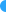 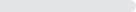 B.学习兴趣或好奇心的高低 (答案)1217.39%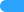 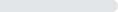 C.言语表达能力的差异2231.88%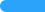 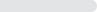 D.冒险与谨慎3246.38%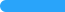 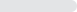 选项小计比例A.目的性、认知性、操作性2543.86%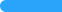 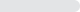 B.目的性、序列性、操作性1424.56%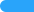 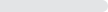 C客观性、认知性、操作性11.75%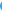 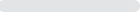 D.目的性、认知性、序列性 (答案)1729.82%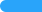 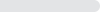 选项小计比例A.障碍或者限制814.29%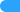 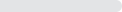 B.刺激情景 (答案)1119.64%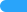 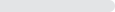 C.一定条件和特定的目标610.71%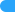 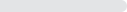 D.给定信息和目标状态之间的中间状态3155.36%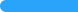 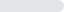 选项小计比例A.人类最早居住的地区33.85%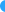 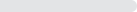 B.创造了人类最早的文字3241.03%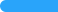 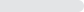 C.最先由原始社会进入奴隶社会 (答案)2228.21%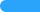 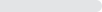 D.对世界文化贡献最大2126.92%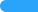 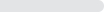 选项小计比例A.《唐本草》 (答案)1627.12%B.《本草纲目》2542.37%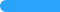 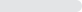 C.《难经》23.39%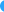 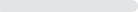 D.《神农本草经》1627.12%